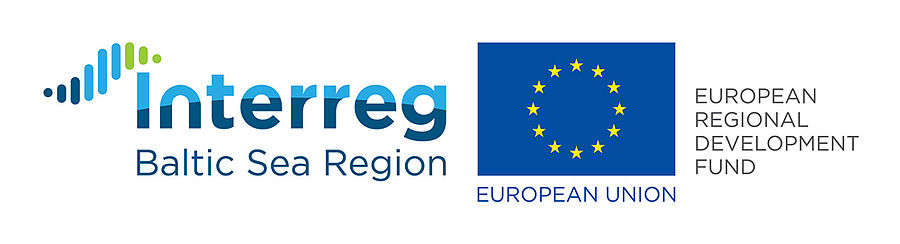 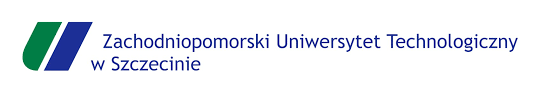 Projekt :  „RTF - Using ferry real time information to optimise intermodal transport chains in the Baltic Sea Region” Szczecin, 22.11.2018 Zapytanie ofertowena usługę przygotowania i wydania kolacji na potrzeby spotkania w ramach projektu „RTF - Using ferry real time information to optimise intermodal transport chains in the Baltic Sea Region”SPECYFIKACJA ISTOTNYCH WARUNKÓW ZAMÓWIENIA (SIWZ)Integralną część niniejszych SIWZ stanowi następujący dokument: Załącznik nr 1 Klauzula informacyjna administratora danych RODOI. Nazwa oraz adres Zamawiającego Wydział Techniki Morskiej i TransportuZachodniopomorski Uniwersytet Technologiczny w Szczecinie al. Piastów 41, 71-065 Szczecin. REGON: 320588161, NIP: 852-254-50-56 II. Tryb udzielenia zamówienia Zamówienie udzielone jest w trybie zapytania ofertowego przy wartości zamówienia nie przekraczającej kwoty 30 tys. euro, wyłączonego ze stosowania ustawy PZP na podstawie art. 4 pkt. 8 ustawy z dnia 29 stycznia 2004 r. Prawo zamówień publicznych, prowadzącego na podstawie przepisów Kodeksu Cywilnego, w szczególności art. 70¹ - 704 III. Opis przedmiotu zamówienia  Usługa przygotowania i wydania kolacji dla około 35 osób w lokalu przyjmującego zamówienie obejmująca menu:Danie ciepłe do wyboru np.:Pierś z kurczakaRybaSałatka z kurczakiem itp.Desery do wyboru np.:szarlotkasernikpuchar z lodamiNapoje do wyboru:herbatakawadodatki: cukier, cytryna świeże mleko do kawy,soki 100% min. woda niegazowana  Termin i miejsce realizacji zamówienia: 4 grudnia  (wtorek) od godz. 2000,Lokalizacja lokalu przyjmującego zamówienie: Śródmieście: stare miasto lub okolice ulic Wyzwolenia i Niepodległości Rozmieszczenie stolików: jeden stół dla wszystkich uczestników ( preferowane) lub 3-4 mniejsze stoły Opis sposobu obliczenia ceny: Kalkulacja powinna zawierać cenę brutto w PLN w przeliczeniu na poszczególne elementy zamówienia. Oferty należy składać elektronicznie do 27.11.2018 r do godziny 12.00  na adres: katarzyna.kiraga@zut.edu.plZłożenie zapytania ofertowego jak również otrzymanie w wynika zapytania oferty cenowej nie jest równoznaczne ze złożeniem zamówienia przez ZUT w Szczecinie i nie łączy się z koniecznością zawarcia przez niego umowy.ZAŁĄCZNIK nr 1 do Zapytania ofertowego z dnia 22.11.2018 na przygotowanie i wydanie kolacji  w projekcie RTFKLAUZULA INFORMACYJNA ADMINISTRATORA DANYCH RODOW związku z wymaganiami Rozporządzenia Parlamentu Europejskiego i Rady (UE) 2016/679 z dnia 27 kwietnia 2016 r. w sprawie ochrony osób fizycznych w związku z przetwarzaniem danych osobowych i w sprawie swobodnego przepływu takich danych oraz uchylenia dyrektywy 95/46/WE (ogólne rozporządzenie o ochronie danych), Dz. Urz. UE L 119/1 z 04.05.2016 roku (Art. 13) Zachodniopomorski Uniwersytet Technologiczny w Szczecinie informuje, że: 1. Administratorem Państwa danych osobowych jest Wydział Techniki Morskiej i Transportu Zachodniopomorskiego Uniwersytetu Technologicznego w Szczecinie, al. Piastów 41, 71-065 Szczecin 2. Dane osobowe, które przetwarzamy to: imię i nazwisko, numer telefonu, adres e-mail, adres prowadzenia działalności gospodarczej, adres zamieszkania, NIP, REGON, PESEL oraz dane niezbędne do przeprowadzenia postępowania na wybór najkorzystniejszej oferty oraz do realizacji przyszłej umowy. 3. Celem zbierania i przetwarzania danych jest przeprowadzenie postępowania na wybór najkorzystniejszej oferty, realizacja i nadzór nad wykonaniem przyszłej umowy, cele archiwizacyjne, statystyczne, dochodzenie ewentualnych należności powstałych w przyszłości oraz cele umożliwiające uprawnionym organom nadzoru lub kontroli przeprowadzenie kontroli postępowania na wybór najkorzystniejszej oferty. 4. Podanie danych jest dobrowolne, lecz niezbędne do realizacji celu. 5. Przysługuje Państwu prawo dostępu do treści danych oraz ich sprostowania, usunięcia lub ograniczenia przetwarzania, a także prawo sprzeciwu wobec przetwarzania, zażądanie zaprzestania przetwarzania i przenoszenia danych. 6. W przypadku gdy podstawą prawną przetwarzania danych osobowych przez Administratora jest zgoda udzielona przez Pana/Panią przysługuje Panu/Pani prawo do cofnięcia zgody w dowolnym momencie. Odwołanie zgody może zostać przesłane na adres Administratora danych, korespondencyjnie lub za pośrednictwem poczty elektronicznej. Cofnięcie zgody nie wpływa na zgodność z prawem przetwarzania, którego dokonano na podstawie zgody przed jej cofnięciem i nie dotyczy danych osobowych niezbędnych do realizacji celów, o których mowa w pkt 3. 7. Przysługuje Państwu prawo do wniesienia skargi do organu nadzorczego tj. do Prezesa Urzędu Ochrony Danych Osobowych. 8. Udostępnione dane osobowe nie będą przekazywane innym odbiorcom danych osobowych, chyba że wymagać tego będą przepisy prawa lub wyrazicie Państwo na to zgodę. 9. Dane udostępnione przez Panią/Pana nie będą podlegały zautomatyzowanemu podejmowaniu decyzji lub profilowaniu. 10. Państwa dane osobowe nie będą przekazywane do krajów trzecich bez uprzedniego pobrania stosownej zgody w tym zakresie. 11. Dane osobowe będą przechowywane przez okres niezbędny do: a) zakończenia ewentualnych kontroli poprawności przeprowadzenia przez Administratora postępowania a wybór najkorzystniejszej oferty lub, b) wykonania wzajemnych zobowiązań, lub c) czasu przedawnienia lub d) zabezpieczenia ewentualnych roszczeń lub e) zgodnie z obowiązującymi przepisami prawa. ..................................... , dnia ........................ ..............................................................                                                                   (podpis osoby upoważnionej do reprezentacji